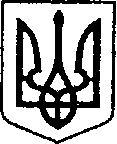                                                                   Україна                                                                                             ЧЕРНІГІВСЬКА ОБЛАСТЬ                   Н І Ж И Н С Ь К А    М І С Ь К А    Р А Д А            41 сесія VII скликання	Р І Ш Е Н Н Я 	ЕКТ      від 13 серпня 2018 року	        м. Ніжин                               № 49-41/2018Відповідно до статей 25, 26, 42, 59, 73 Закону України “Про місцеве самоврядування в Україні”, Земельного кодексу України, Податкового кодексу України, Закону України “Про оренду землі”, рішення Ніжинської міської ради шостого скликання від 08 липня 2015 року №6-69/2015 “Про затвердження місцевих податків”, Регламентy Ніжинської міської ради Чернігівської області, затвердженого рішенням Ніжинської міської ради Чернігівської області від 24 листопада 2015 року №1-2/2015 (із змінами), розглянувши клопотання підприємств та організацій, проекти землеустрою та технічні документації щодо відведення земельних ділянок, міська рада вирішила:Надати дозвіл:1.1 Об’єднанню співвласників багатоквартирного будинку “Ніжинець” на виготовлення проекту землеустрою щодо відведення у власність земельної ділянки орієнтовною площею 0,3186 га за адресою: м. Ніжин, вул. Московська, 54 Г для будівництва і обслуговування багатоквартирного житлового будинку (розміщення багатоквартирного житлового будинку).Термін дії дозволу – шість місяців.Пункт 1.2. про надання дозволу Комунальному підприємству «Виробниче управління комунального господарства»  на виготовлення технічної документації із землеустрою щодо поділу земельної ділянки загальною площею 15,3200 га  за адресою: м. Ніжин, вул. Прилуцька, 172 кадастровий номер 7410400000:06:012:0001 на дві окремі земельні ділянки:- земельна ділянка площею 15,2600 га   за адресою: м.Ніжин вул. Прилуцька, 172 ;- земельна ділянка площею 0,06 га   за адресою: м.Ніжин вул. Прилуцька, 172,для розміщення та експлуатації основних, підсобних і допоміжних будівель та споруд технічної інфраструктури ( розміщення  міського полігону твердих побутових відходів) з цільовим призначенням - для розміщення та експлуатації основних, підсобних і допоміжних будівель та споруд технічної інфраструктури (виробництва та розподілення газу, постачання пари та гарячої води, збирання, очищення та розподілення води)  зняти з розгляду (за зверненням заявника).Надати згоду:Пункт 2.1. про надання згоди Приватному акціонерному товариству «ОТІС» на виготовлення технічної документації із землеустрою щодо встановлення (відновлення) меж земельної ділянки в натурі (на місцевості) на земельну ділянку  площею 0,0200 га за адресою: м. Ніжин, вул. Обʹїжджа, 116 г для розміщення та експлуатації основних, підсобних і допоміжних будівель та споруд підприємств переробної, машинобудівної та іншої промисловості, державний акт на право постійного користування землею   від 15.01.1997 р. № 165.Термін дії дозволу – шість місяців  не прийнято.2.2. Чернігівській обласній організації Українського товариства глухих на виготовлення технічної документації із землеустрою щодо встановлення (відновлення) меж земельної ділянки в натурі (на місцевості) на земельну ділянку  площею 0,1094 га за адресою: м. Ніжин, вул. Воздвиженська, 1 для будівництва та обслуговування інших будівель громадської забудови, державний акт на право постійного користування землею   від 30.09.1996 р. № 152.Термін дії дозволу – шість місяців.Пункт 2.3. про надання згоди Комунальному підприємству «Керуюча компанія «Північна» на виготовлення технічної документації із землеустрою щодо встановлення (відновлення) меж земельної ділянки в натурі (на місцевості) на земельну ділянку  площею 9,9517 га за адресою: м. Ніжин, вул. Прилуцька для  іншої житлової забудови, державний акт на право постійного користування землею  від 16.11.2001 р. № 339. знято з порядку денного відповідно до ч. 2 ст. 29 Регламенту Ніжинської міської ради Чернігівської обл. VII скликання.2.4. Державному підприємству завод «Арсенал»  на виготовлення технічної документації із землеустрою щодо встановлення (відновлення) меж земельної ділянки в натурі (на місцевості) на земельну ділянку  площею 0,9400 га за адресою: м. Ніжин, вул. Генерала Корчагіна, 9а  для розміщення та експлуатації основних, підсобних і допоміжних будівель та споруд підприємств переробної, машинобудівної та іншої промисловості, державний акт на право постійного користування землею  від 15 жовтня1996 року за № 155.Термін дії дозволу – шість місяців.3. Внести зміни до:3.1. до пункту 1.1. рішення Ніжинської міської ради від 26 червня 2018 року № 34-39/2018  щодо  поновлення  договору оренди терміном до 01 листопада 2018 року на земельну ділянку площею 0,0009 га за адресою: м. Ніжин, вул. Батюка, 1-А кадастровий номер 7410400000:04:003:0026 приватному підприємству “Міленіум” в частині зміни назви   у зв’язку із зміною  організаційно - правової форми підприємства  та викласти пункт 1.1. у наступній редакції:« 1. Поновити договір оренди:1.1. терміном до 01 листопада 2018 року на земельну ділянку площею 0,0009 га за адресою: м. Ніжин, вул. Батюка, 1-А кадастровий номер 7410400000:04:003:0026 Товариству з обмеженою відповідальністю “Міленіум -1” для будівництва та обслуговування будівель торгівлі (розміщення тимчасової споруди торгівельного призначення для здійснення підприємницької діяльності (кіоск)).1.1.1 Встановити орендну плату за земельну ділянку площею 0,0009 га за адресою: м. Ніжин, вул. Батюка, 1-А на рівні дев’яти відсотків від нормативної грошової оцінки земельної ділянки за один рік.1.1.2. Товариству з обмеженою відповідальністю “Міленіум - 1”заключити додаткову угоду до договору оренди земельної ділянки площею 0,0009 га за адресою: м. Ніжин, вул. Батюка, 1-А.1.1.3. Товариству з обмеженою відповідальністю “Міленіум - 1” у трьохмісячний термін зареєструвати  додаткову угоду до договору оренди земельної ділянки площею 0,0009 га  за адресою: м. Ніжин, вул. Батюка, 1-А. При невиконанні підпункту 1.1.2.  та 1.1.3 пункт 1.1. з відповідними підпунктами втрачає чинність».3.2. до пункту 3.1. рішення Ніжинської міської ради від 13 квітня 2018 року № 41-37/2018  щодо  надання згоди Публічному  акціонерному  товариству “ Ніжинський  дослідно – механічний завод” на виготовлення технічної документації із землеустрою щодо встановлення (відновлення) меж земельної ділянки в натурі (на місцевості) з метою присвоєння кадастрового номеру для припинення дії Державного акту на право постійного користування земельною ділянкою площею 0,1496, яка знаходиться за адресою: м. Ніжин вул. Коцюбинського,5  та викласти пункт 3.1. у наступній редакції:«3. Надати згоду:3.1. Приватному  акціонерному  товариству “ Ніжинський  дослідно – механічний завод” на виготовлення технічної документації із землеустрою щодо встановлення (відновлення) меж земельної ділянки в натурі (на місцевості) з метою присвоєння кадастрового номеру для припинення дії Державного акту на право постійного користування земельною ділянкою площею 0,1496, яка знаходиться за адресою: м. Ніжин вул. Коцюбинського,5 (для  будівництва  і обслуговування  багатоквартирного житлового будинку),  на підставі  рішення 17 сесії VII скликання від 12-17 жовтня 2016 року за № 22-17/2016 «Про  внесення змін  до рішення Ніжинської  міської ради № 34-11/2016 від 30 травня - 02 червня 2016 року « Про надання дозволу прийняти  в комунальну власність до територіальної громади міста, без додаткових умов, 24 - квартирний житловий будинок, що знаходиться за адресою: м. Ніжин вул. Коцюбинського,5». Термін дії дозволу – шість місяців ».4. Припинити право:4.1. користування на умовах оренди земельною ділянкою площею 0,0632 га  за адресою: м. Ніжин,  вул. Пржевальського, 7/4 кадастровий номер 7410400000:03:023:0029, у зв’язку із заявою орендаря,  що надана у користування на умовах оренди  Товариству з обмеженою відповідальністю « Холдер -ЛТД » для будівництва та обслуговування будівель торгівлі, відповідно до Договору оренди земельної ділянки від 19 липня 2017 року внесеного до Державного реєстру речових прав на нерухоме майно 02 серпня 2017 року  номер запису про інше речове право: 21757831.4.2. користування на умовах оренди земельною ділянкою площею 0,0415 га  за адресою: м. Ніжин,  вул. Пржевальського, 7/4 кадастровий номер 7410400000:03:023:0030, у зв’язку із заявою орендаря,  що надана у користування на умовах оренди  Товариству з обмеженою відповідальністю « Холдер -ЛТД » для будівництва та обслуговування будівель торгівлі, відповідно до Договору оренди земельної ділянки від 19 липня 2017 року внесеного до Державного реєстру речових прав на нерухоме майно 02 серпня 2017 року року номер запису про інше речове право: 21757178.4.3.  користування на умовах оренди земельною ділянкою площею 0,0531 га  за адресою: м. Ніжин,  вул. Пржевальського, 7/4 кадастровий номер 7410400000:03:023:0031, у зв’язку із заявою орендаря,  що надана у користування на умовах оренди  Товариству з обмеженою відповідальністю « Холдер -ЛТД » для будівництва та обслуговування будівель торгівлі, відповідно до Договору оренди земельної ділянки від 19 липня 2017 року внесеного до Державного реєстру речових прав на нерухоме майно 02 серпня 2017 року номер запису про інше речове право: 21751900.4.4. користування на умовах оренди земельною ділянкою площею 0,0490 га  за адресою: м. Ніжин,  вул. Пржевальського, 7/4 кадастровий номер 7410400000:03:023:0032, у зв’язку із заявою орендаря,  що надана у користування на умовах оренди  Товариству з обмеженою відповідальністю « Холдер -ЛТД » для будівництва та обслуговування будівель торгівлі, відповідно до Договору оренди земельної ділянки від 19 липня 2017 року внесеного до Державного реєстру речових прав на нерухоме майно 02 серпня 2017 року  номер запису про інше речове право: 21769229.5.Надати:5.1.  у користування на умовах оренди терміном на 5 років Товариству з обмеженою відповідальністю «МАРКЕТ - 2018» земельну ділянку площею 0,0632 га за адресою: м. Ніжин, вул. Пржевальського, 7/10, кадастровий номер 7410400000:03:023:0029 для будівництва та обслуговування будівель торгівлі ( нежитлова будівля), що належать  на праві власності відповідно до витягу з Державного реєстру речових прав на нерухоме майно про реєстрацію права власності від 08.05.2018 за № 26102887.5.1.1. Встановити орендну плату за земельну ділянку площею 0,0632 га за адресою: м. Ніжин, вул. Пржевальського, 7/10 на рівні дев’яти відсотків від нормативної грошової оцінки земельної ділянки за один рік.5.1.2. Товариству з обмеженою відповідальністю «МАРКЕТ - 2018» заключити договір оренди земельної ділянки площею 0,0632 га за адресою: м. Ніжин, вул. Пржевальського, 7/10.5.1.3. Товариству з обмеженою відповідальністю «МАРКЕТ - 2018» у трьохмісячний термін зареєструвати договір оренди земельної ділянки площею 0,0632 га за адресою: м. Ніжин, вул. Пржевальського, 7/10. При невиконанні підпунктів 5.1.2. та 5.1.3. пункт 5.1. з відповідними підпунктами втрачають чинність.5.2. у користування на умовах оренди терміном на 5 років Товариству з обмеженою відповідальністю «МАРКЕТ - 2018» земельну ділянку площею 0,0415 га за адресою: м. Ніжин, вул. Пржевальського, 7/4, кадастровий номер 7410400000:03:023:0030 для будівництва та обслуговування будівель торгівлі ( нежитлова будівля), що належать  на праві власності відповідно до витягу з Державного реєстру речових прав на нерухоме майно про реєстрацію права власності від 08.05.2018 за № 26103075.5.2.1. Встановити орендну плату за земельну ділянку площею 0,0415 га за адресою: м. Ніжин, вул. Пржевальського, 7/4 на рівні дев’яти відсотків від нормативної грошової оцінки земельної ділянки за один рік.5.2.2. Товариству з обмеженою відповідальністю «МАРКЕТ - 2018» заключити договір оренди земельної ділянки площею 0,0415 га за адресою: м. Ніжин, вул. Пржевальського, 7/45.2.3. Товариству з обмеженою відповідальністю «МАРКЕТ - 2018» у трьохмісячний термін зареєструвати договір оренди земельної ділянки площею 0,0415 га за адресою: м. Ніжин, вул. Пржевальського, 7/4. При невиконанні підпунктів 5.2.2. та 5.2.3. пункт 5.2. з відповідними підпунктами втрачають чинність.5.3. у користування на умовах оренди терміном на 5 років Товариству з обмеженою відповідальністю «МАРКЕТ - 2018» земельну ділянку площею 0,0531 га за адресою: м. Ніжин, вул. Пржевальського, 7/9, кадастровий номер 7410400000:03:023:0031 для будівництва та обслуговування будівель торгівлі ( нежитлова будівля), що належать  на праві власності відповідно до витягу з Державного реєстру речових прав на нерухоме майно про реєстрацію права власності від 08.05.2018 за № 26103424.5.3.1. Встановити орендну плату за земельну ділянку площею 0,0531 га за адресою: м. Ніжин, вул. Пржевальського, 7/9 на рівні дев’яти відсотків від нормативної грошової оцінки земельної ділянки за один рік.5.3.2. Товариству з обмеженою відповідальністю «МАРКЕТ - 2018» заключити договір оренди земельної ділянки площею 0,0531 га за адресою: м. Ніжин, вул. Пржевальського, 7/9.5.3.3. Товариству з обмеженою відповідальністю «МАРКЕТ - 2018» у трьохмісячний термін зареєструвати договір оренди земельної ділянки площею 0,0531 га за адресою: м. Ніжин, вул. Пржевальського, 7/9. При невиконанні підпунктів 5.3.2. та 5.3.3. пункт 5.3. з відповідними підпунктами втрачають чинність.5.4. у користування на умовах оренди терміном на 5 років Товариству з обмеженою відповідальністю «МАРКЕТ - 2018» земельну ділянку площею 0,0490 га за адресою: м. Ніжин, вул. Пржевальського, 7/8, кадастровий номер 7410400000:03:023:0032 для будівництва та обслуговування будівель торгівлі ( нежитлова будівля), що належать  на праві власності відповідно до витягу з Державного реєстру речових прав на нерухоме майно про реєстрацію права власності від 08.05.2018 за № 26103568.5.4.1. Встановити орендну плату за земельну ділянку площею 0,0490 га за адресою: м. Ніжин, вул. Пржевальського, 7/8 на рівні дев’яти відсотків від нормативної грошової оцінки земельної ділянки за один рік.5.4.2. Товариству з обмеженою відповідальністю «МАРКЕТ - 2018» заключити договір оренди земельної ділянки площею 0,0490 га за адресою: м. Ніжин, вул. Пржевальського, 7/8.5.4.3. Товариству з обмеженою відповідальністю «МАРКЕТ - 2018» у трьохмісячний термін зареєструвати договір оренди земельної ділянки площею 0,0490 га за адресою: м. Ніжин, вул. Пржевальського, 7/8. При невиконанні підпунктів 5.4.2. та 5.4.3. пункт 5.4. з відповідними підпунктами втрачають чинність.6. Поновити договір оренди:6.1. терміном до 22 травня 2021 року на земельну ділянку площею 0,0025 га за адресою: м. Ніжин, вул. Московська, 82 кадастровий номер 7410400000:01:022:0100 Публічному акціонерному товариству «Українська страхова компанія «Гарант – Авто» для будівництва та обслуговування будівель кредитно - фінансових установ (розміщення тимчасової споруди для здійснення підприємницької діяльності – будівлі модуля під офіс страхової компанії).6.1.1 Встановити орендну плату за земельну ділянку площею 0,0025 га за адресою: м. Ніжин, вул. Московська, 82 на рівні дванадцяти відсотків від нормативної грошової оцінки земельної ділянки за один рік.6.1.2. Публічному акціонерному товариству «Українська страхова компанія «Гарант – Авто»  заключити додаткову угоду до договору оренди земельної ділянки площею 0,0025 га за адресою: м. Ніжин, вул. Московська, 82.6.1.3. Публічному акціонерному товариству «Українська страхова компанія «Гарант – Авто» у трьохмісячний термін зареєструвати  додаткову угоду до договору оренди земельної ділянки площею 0,0025 га за адресою: м. Ніжин, вул. Московська, 82. При невиконанні підпункту 6.1.2. та 6.1.3 пункт 6.1. з відповідними підпунктами втрачає чинність».6.2. терміном до 10 серпня 2023 року на земельну ділянку площею 0,1000 га за адресою: м. Ніжин, вул. Московська, 78 кадастровий номер 7410400000:01:022:0040 Товариству з обмеженою відповідальністю фірма «Муна» для будівництва і обслуговування паркінгів та автостоянок на землях житлової та громадської забудови.6.2.1 Встановити орендну плату за земельну ділянку площею 0,1000 га за адресою: м. Ніжин, вул. Московська, 78  на рівні трьох відсотків від нормативної грошової оцінки земельної ділянки за один рік.6.2.2. Товариству з обмеженою відповідальністю фірма «Муна»  заключити додаткову угоду до договору оренди земельної ділянки площею 0,1000 га за адресою: м. Ніжин, вул. Московська, 78.6.2.3. Товариству з обмеженою відповідальністю фірма «Муна» у трьохмісячний термін зареєструвати  додаткову угоду до договору оренди земельної ділянки площею 0,1000 га за адресою: м. Ніжин, вул. Московська, 78. При невиконанні підпункту 6.2.2. та 6.2.3 пункт 6.2. з відповідними підпунктами втрачає чинність».7. Затвердити:7.1. технічну документацію  із землеустрою щодо встановлення ( відновлення) меж земельної ділянки в натурі (на місцевості) та надати у користування на умовах оренди терміном на 10 (десять) років Фермерському господарству «НІЖИН АГРОІНВЕСТ» земельну ділянку площею 1,0884 га  за адресою: м. Ніжин, вул. Борзнянський шлях, 57а кадастровий номер 7410400000:02:016:0002 для розміщення та експлуатації основних, підсобних і допоміжних будівель та споруд підприємств переробної, машинобудівної та іншої промисловості, що належать йому на праві власності відповідно до Договору купівлі – продажу комплексу нежитлових будівель №174 від 24 лютого 2017 року.7.1.1. Встановити орендну плату за земельну ділянку площею 1,0884 га  за адресою: м. Ніжин, вул. Борзнянський шлях, 57а  на рівні трьох відсотків від нормативної грошової оцінки земельної ділянки за один рік.7.1.2. Фермерському господарству «НІЖИН АГРОІНВЕСТ» заключити договір оренди земельної ділянки площею 1,0884 га  за адресою: м. Ніжин, вул. Борзнянський шлях, 57а.7.1.3. Фермерському господарству «НІЖИН АГРОІНВЕСТ» у трьохмісячний термін зареєструвати договір оренди земельної ділянки площею 1,0884 га  за адресою: м. Ніжин, вул. Борзнянський шлях, 57а. При невиконанні підпунктів 7.1.2. та 7.1.3. пункт 7.1. з відповідними підпунктами втрачає чинність.7.2. технічну документацію  із землеустрою щодо встановлення ( відновлення) меж земельної ділянки в натурі (на місцевості) Комунальному підприємству «Ніжинське управління водопровідно - каналізаційного господарства» на земельну ділянку площею 0,0172 га за адресою: м. Ніжин, вул. Прилуцька,118а, кадастровий номер 7410400000:06:011:0053  для розміщення та експлуатації основних, підсобних і допоміжних будівель та споруд технічної інфраструктури (виробництва та розподілення газу, постачання пари та гарячої води, збирання, очищення та розподілення води), що перебуває у постійному користуванні  у Комунального підприємства «Ніжинське управління водопровідно - каналізаційного господарства» відповідно до акту на право  постійного користування  від 16 листопада 2001 року  № ІІ – ЧН 002536.7.3. технічну документацію  із землеустрою щодо встановлення ( відновлення) меж земельної ділянки в натурі (на місцевості) Комунальному підприємству «Ніжинське управління водопровідно - каналізаційного господарства» на земельну ділянку площею 0,0069 га за адресою: м. Ніжин, вул. Академіка Амосова, 14б, кадастровий номер 7410400000:02:008:0085  для розміщення та експлуатації основних, підсобних і допоміжних будівель та споруд технічної інфраструктури (виробництва та розподілення газу, постачання пари та гарячої води, збирання, очищення та розподілення води), що перебуває у постійному користуванні  у Комунального підприємства «Ніжинське управління водопровідно - каналізаційного господарства» відповідно до акту на право  постійного користування  від 12 серпня 1998 року  № ІІ – ЧН 002433.7.4. технічну документацію  із землеустрою щодо встановлення ( відновлення) меж земельної ділянки в натурі (на місцевості) Комунальному підприємству «Ніжинське управління водопровідно - каналізаційного господарства» на земельну ділянку площею 0,3902 га за адресою: м. Ніжин, вул. Прилуцька, 126 б, кадастровий номер 7410400000:06:011:0052  для розміщення та експлуатації основних, підсобних і допоміжних будівель та споруд технічної інфраструктури (виробництва та розподілення газу, постачання пари та гарячої води, збирання, очищення та розподілення води), що перебуває у постійному користуванні  у Комунального підприємства «Ніжинське управління водопровідно - каналізаційного господарства» відповідно до акту на право  постійного користування  від 16 листопада 2001 року  № ІІ – ЧН 002536.7.5. технічну документацію  із землеустрою щодо встановлення ( відновлення) меж земельної ділянки в натурі (на місцевості) Комунальному підприємству «Ніжинське управління водопровідно - каналізаційного господарства» на земельну ділянку площею 0,0141 га за адресою: м. Ніжин, вул. Прилуцька, 164 а, кадастровий номер 7410400000:06:011:0026  для розміщення та експлуатації основних, підсобних і допоміжних будівель та споруд технічної інфраструктури (виробництва та розподілення газу, постачання пари та гарячої води, збирання, очищення та розподілення води), що перебуває у постійному користуванні  у Комунального підприємства «Ніжинське управління водопровідно - каналізаційного господарства» відповідно до акту на право  постійного користування  від 16 листопада 2001 року  № ІІ – ЧН 002536.7.6. технічну документацію  із землеустрою щодо встановлення ( відновлення) меж земельної ділянки в натурі (на місцевості) Комунальному підприємству «Ніжинське управління водопровідно - каналізаційного господарства» на земельну ділянку площею 0,0569 га за адресою: м. Ніжин, вул. Прилуцька, 133 а, кадастровий номер 7410400000:06:004:0004  для розміщення та експлуатації основних, підсобних і допоміжних будівель та споруд технічної інфраструктури (виробництва та розподілення газу, постачання пари та гарячої води, збирання, очищення та розподілення води), що перебуває у постійному користуванні  у Комунального підприємства «Ніжинське управління водопровідно - каналізаційного господарства» відповідно до акту на право  постійного користування  від 16 листопада 2001 року  № ІІ – ЧН 002536.8. Начальнику відділу земельних відносин Місан В.М. забезпечити оприлюднення даного рішення на сайті протягом п`яти робочих днів після його прийняття.9. Організацію виконання даного рішення покласти на першого заступника міського голови з питань діяльності виконавчих органів ради Олійника Г.М. та відділ земельних відносин.10. Контроль за виконанням даного рішення покласти на постійну комісію міської ради з питань земельних відносин, будівництва, архітектури, інвестиційного розвитку міста та децентралізації (Деркач А.П.).Міський голова							       А.В. ЛінникПро поновлення договорів оренди земельних ділянок, внесення змін в рішення міської ради, надання дозволів на виготовлення проектів землеустрою щодо відведення земельних ділянок, затвердження  технічної документації, припинення права користування земельними ділянками, надання земельних ділянок юридичним особам